LOCATION.--Lat 43°03'15.16", long 91°48'32.18" referenced to North American Datum of 1927, in NW 1/4 SE 1/4 SE 1/4 sec.08, T.95 N., R.8 W., Fayette County, IA, Hydrologic Unit 07060004, on left bank 5 ft downstream from bridge on County Highway B40, 1.4 mi east of Eldorado, 3.6 mi downstream from confluence with Little Turkey River, 3.4 mi upstream from Dry Branch Creek, and 83.6 mi upstream from mouth.DRAINAGE AREA.--641 mi².PERIOD OF RECORD.--Discharge records from September 2000 to current year.GAGE.--Water-stage recorder. Datum of gage is 890.00 ft above National Geodetic Vertical Datum of 1929.EXTREMES OUTSIDE PERIOD OF RECORD.--Flood of June 15, 1991, reached a stage of 18.78 ft, discharge 17,600 ft³/s.A summary of all available data for this streamgage is provided through the USGS National Water Information System web interface (NWISWeb). The following link provides access to current/historical observations, daily data, daily statistics, monthly statistics, annual statistics, peak streamflow, field measurements, field/lab water-quality samples, and the latest water-year summaries. Data can be filtered by parameter and/or dates, and can be output in various tabular and graphical formats.http://waterdata.usgs.gov/nwis/inventory/?site_no=05411850The USGS WaterWatch Toolkit is available at: http://waterwatch.usgs.gov/?id=ww_toolkitTools for summarizing streamflow information include the duration hydrograph builder, the cumulative streamflow hydrograph builder, the streamgage statistics retrieval tool, the rating curve builder, the flood tracking chart builder, the National Weather Service Advanced Hydrologic Prediction Service (AHPS) river forecast hydrograph builder, and the raster-hydrograph builder.  Entering the above number for this streamgage into these toolkit webpages will provide streamflow information specific to this streamgage.A description of the statistics presented for this streamgage is available in the main body of the report at:http://dx.doi.org/10.3133/ofr20151214A link to other streamgages included in this report, a map showing the location of the streamgages, information on the programs used to compute the statistical analyses, and references are included in the main body of the report.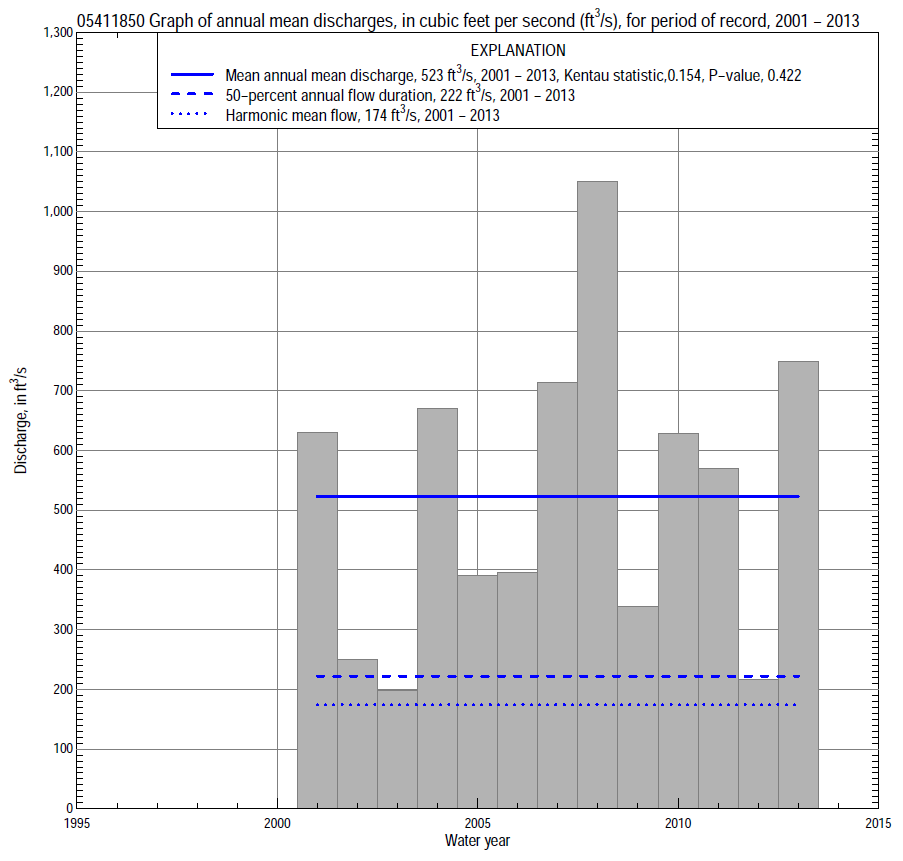 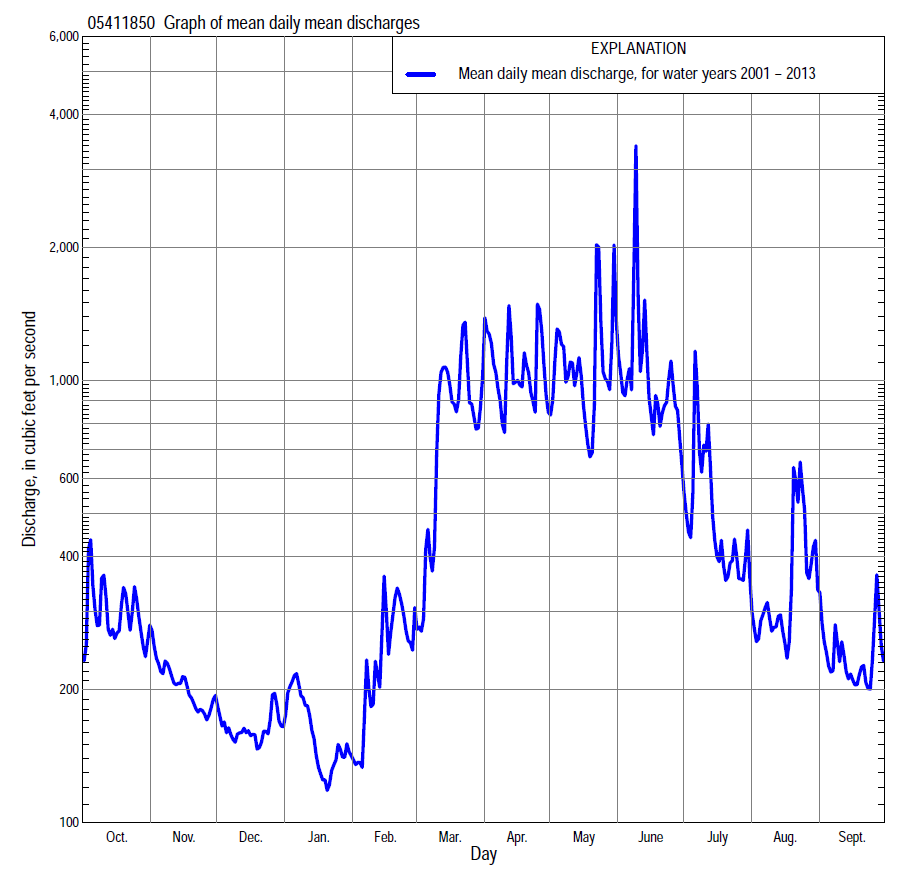 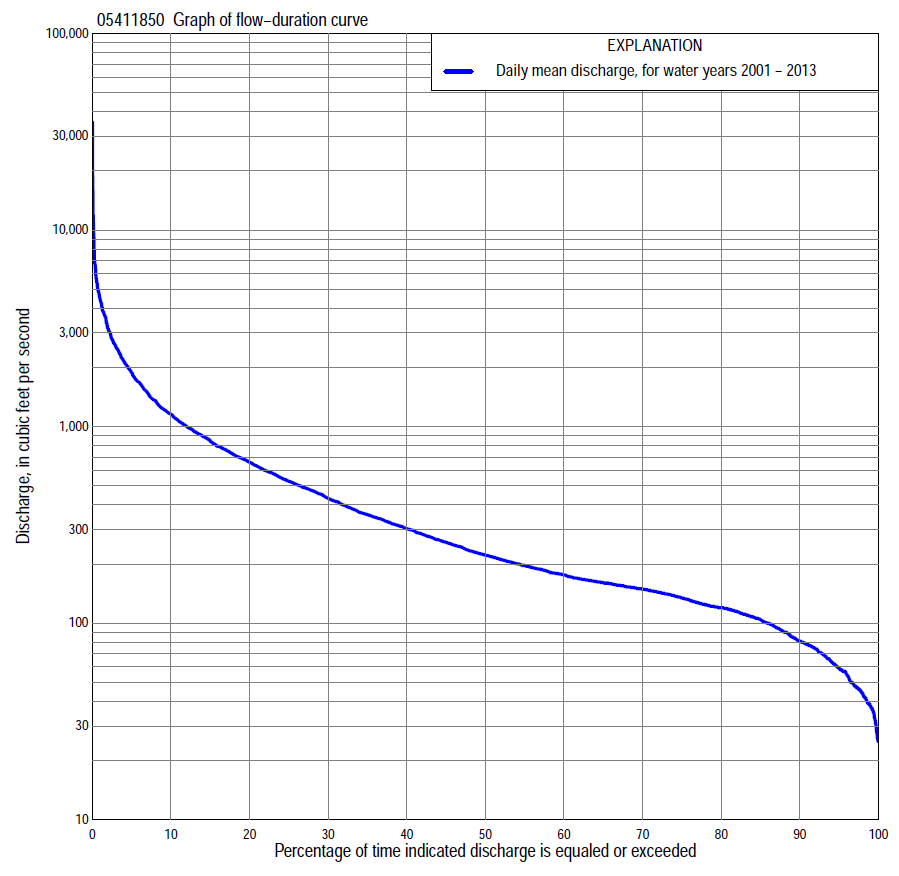 Statistics Based on the Entire Streamflow Period of Record05411850 Monthly and annual flow durations, based on 2001–2013 period of record (13 years)05411850 Monthly and annual flow durations, based on 2001–2013 period of record (13 years)05411850 Monthly and annual flow durations, based on 2001–2013 period of record (13 years)05411850 Monthly and annual flow durations, based on 2001–2013 period of record (13 years)05411850 Monthly and annual flow durations, based on 2001–2013 period of record (13 years)05411850 Monthly and annual flow durations, based on 2001–2013 period of record (13 years)05411850 Monthly and annual flow durations, based on 2001–2013 period of record (13 years)05411850 Monthly and annual flow durations, based on 2001–2013 period of record (13 years)05411850 Monthly and annual flow durations, based on 2001–2013 period of record (13 years)05411850 Monthly and annual flow durations, based on 2001–2013 period of record (13 years)05411850 Monthly and annual flow durations, based on 2001–2013 period of record (13 years)05411850 Monthly and annual flow durations, based on 2001–2013 period of record (13 years)05411850 Monthly and annual flow durations, based on 2001–2013 period of record (13 years)05411850 Monthly and annual flow durations, based on 2001–2013 period of record (13 years)Percentage of days discharge equaled or exceededDischarge (cubic feet per second)Discharge (cubic feet per second)Discharge (cubic feet per second)Discharge (cubic feet per second)Discharge (cubic feet per second)Annual flow durationsAnnual flow durationsPercentage of days discharge equaled or exceededOctNovDecJanFebMarAprMayJuneJulyAugSeptAnnualKentau statisticP-value99476142263142130202159815948380.0260.95198486343273246146244178846349440.0260.9519557684636379215628721397695259-0.0260.951906275664245153176336266129816181-0.0510.855859588765072172206390320146127711040.0001.000801051018266851902754513481621411121200.0380.903751091079278962043214913881761441191340.0260.95170116115110841082213855384191921501221490.0001.00065122120120941222344715804592081601261610.0001.000601261321331021362565266344972451761331760.0510.855551441491441121452845916835302761931391970.1790.428501501551551191513406617325913102151512220.3080.161451591711611281614097168136523412301572580.3080.161401641821701351704817958997313762541633030.3590.100351751971831451826229139667974142691683570.3330.127302032141971552007781,0601,0409284922981814320.2560.246252512262131802199081,2201,1401,0905703272055280.1790.428202972972232062491,1601,4501,2901,2806583602546600.1790.428153603452502772751,6001,9601,5501,6007894363488440.1670.463107053992763553612,0002,5801,8902,0901,0205295101,1600.1790.42851,3905033114508003,0003,8002,8703,0601,3906449161,8800.1790.42822,0606264065971,6004,1404,8104,6904,8902,2102,7801,2003,1500.0770.76012,4607544677172,0704,7205,7206,7206,8403,7904,3701,3304,4000.0510.85505411850 Annual exceedance probability of instantaneous peak discharges, in cubic feet per second (ft3/s), based on the Weighted Independent Estimates method,05411850 Annual exceedance probability of instantaneous peak discharges, in cubic feet per second (ft3/s), based on the Weighted Independent Estimates method,05411850 Annual exceedance probability of instantaneous peak discharges, in cubic feet per second (ft3/s), based on the Weighted Independent Estimates method,05411850 Annual exceedance probability of instantaneous peak discharges, in cubic feet per second (ft3/s), based on the Weighted Independent Estimates method,05411850 Annual exceedance probability of instantaneous peak discharges, in cubic feet per second (ft3/s), based on the Weighted Independent Estimates method,Annual exceed-ance probabilityRecur-rence interval (years)Discharge (ft3/s)95-percent lower confi-dence interval (ft3/s)95-percent upper confi-dence interval (ft3/s)0.50026,0805,2107,1100.200511,90010,20013,9000.1001016,50013,90019,5000.0402522,70018,50027,9000.0205027,40021,60034,8000.01010032,30024,40042,6000.00520037,20027,10051,0000.00250043,60030,10063,200and based on the expected moments algorithm/multiple Grubbs-Beck analysis computed using a historical period length of 124 years (1890–2013)and based on the expected moments algorithm/multiple Grubbs-Beck analysis computed using a historical period length of 124 years (1890–2013)and based on the expected moments algorithm/multiple Grubbs-Beck analysis computed using a historical period length of 124 years (1890–2013)and based on the expected moments algorithm/multiple Grubbs-Beck analysis computed using a historical period length of 124 years (1890–2013)and based on the expected moments algorithm/multiple Grubbs-Beck analysis computed using a historical period length of 124 years (1890–2013)0.50026,0603,6109,4100.200511,9007,58018,2000.1001016,50010,40025,1000.0402523,00014,00035,6000.0205028,20016,80045,1000.01010033,60019,60056,6000.00520039,30022,40070,7000.00250047,20026,00094,300Kentau statisticKentau statistic0.141P-valueP-value0.541Begin yearBegin year2001End yearEnd year2013Number of peaksNumber of peaks1305411850 Annual exceedance probability of high discharges, based on 2001–2013 period of record (13 years)05411850 Annual exceedance probability of high discharges, based on 2001–2013 period of record (13 years)05411850 Annual exceedance probability of high discharges, based on 2001–2013 period of record (13 years)05411850 Annual exceedance probability of high discharges, based on 2001–2013 period of record (13 years)05411850 Annual exceedance probability of high discharges, based on 2001–2013 period of record (13 years)05411850 Annual exceedance probability of high discharges, based on 2001–2013 period of record (13 years)05411850 Annual exceedance probability of high discharges, based on 2001–2013 period of record (13 years)[ND, not determined][ND, not determined][ND, not determined][ND, not determined][ND, not determined][ND, not determined][ND, not determined]Annual exceed-ance probabilityRecur-rence interval (years)Maximum average discharge (ft3/s) for indicated number of consecutive daysMaximum average discharge (ft3/s) for indicated number of consecutive daysMaximum average discharge (ft3/s) for indicated number of consecutive daysMaximum average discharge (ft3/s) for indicated number of consecutive daysMaximum average discharge (ft3/s) for indicated number of consecutive daysAnnual exceed-ance probabilityRecur-rence interval (years)13715300.9901.01NDND5654253440.9501.05NDND8756675370.9001.11NDND1,1208536820.8001.25NDND1,5301,1609100.500        2NDND2,8702,1101,5900.200        5NDND5,6803,9602,7700.100      10NDND8,2905,5503,7200.040  25NDND12,6008,0205,0900.020  50NDND16,70010,2006,2300.010    100NDND21,60012,8007,4800.005    200NDND27,40015,7008,8500.002    500NDND36,90020,10010,800Kentau statisticKentau statistic0.0510.1540.1280.0510.179P-valueP-value0.8550.5020.5830.8550.42805411850 Annual nonexceedance probability of low discharges, based on April 2001 to March 2013 period of record (12 years)05411850 Annual nonexceedance probability of low discharges, based on April 2001 to March 2013 period of record (12 years)05411850 Annual nonexceedance probability of low discharges, based on April 2001 to March 2013 period of record (12 years)05411850 Annual nonexceedance probability of low discharges, based on April 2001 to March 2013 period of record (12 years)05411850 Annual nonexceedance probability of low discharges, based on April 2001 to March 2013 period of record (12 years)05411850 Annual nonexceedance probability of low discharges, based on April 2001 to March 2013 period of record (12 years)05411850 Annual nonexceedance probability of low discharges, based on April 2001 to March 2013 period of record (12 years)05411850 Annual nonexceedance probability of low discharges, based on April 2001 to March 2013 period of record (12 years)05411850 Annual nonexceedance probability of low discharges, based on April 2001 to March 2013 period of record (12 years)Annual nonexceed-ance probabilityRecur-rence interval (years)Minimum average discharge (cubic feet per second)                                                                                    for indicated number of consecutive daysMinimum average discharge (cubic feet per second)                                                                                    for indicated number of consecutive daysMinimum average discharge (cubic feet per second)                                                                                    for indicated number of consecutive daysMinimum average discharge (cubic feet per second)                                                                                    for indicated number of consecutive daysMinimum average discharge (cubic feet per second)                                                                                    for indicated number of consecutive daysMinimum average discharge (cubic feet per second)                                                                                    for indicated number of consecutive daysMinimum average discharge (cubic feet per second)                                                                                    for indicated number of consecutive daysMinimum average discharge (cubic feet per second)                                                                                    for indicated number of consecutive daysMinimum average discharge (cubic feet per second)                                                                                    for indicated number of consecutive daysAnnual nonexceed-ance probabilityRecur-rence interval (years)137143060901201830.01       1001515161717222933340.02    501919202122273540400.05          202626283032374651530.10 103335363942495964680.20   54447505458677884920.50   2737883891001161281361630.801.251091191281351561892032162880.901.111311431551611902372532733880.961.041561711861892292983173465320.981.021731892062082553413644036520.991.01188206224225278383410460783Kentau statisticKentau statistic0.0300.0300.0300.0610.1210.1210.0000.0300.000P-valueP-value0.9450.9450.9450.8370.6310.6311.0000.9451.00005411850 Annual nonexceedance probability of seasonal low discharges, based on October 2000 to September 2013 period of record (13 years)05411850 Annual nonexceedance probability of seasonal low discharges, based on October 2000 to September 2013 period of record (13 years)05411850 Annual nonexceedance probability of seasonal low discharges, based on October 2000 to September 2013 period of record (13 years)05411850 Annual nonexceedance probability of seasonal low discharges, based on October 2000 to September 2013 period of record (13 years)05411850 Annual nonexceedance probability of seasonal low discharges, based on October 2000 to September 2013 period of record (13 years)05411850 Annual nonexceedance probability of seasonal low discharges, based on October 2000 to September 2013 period of record (13 years)05411850 Annual nonexceedance probability of seasonal low discharges, based on October 2000 to September 2013 period of record (13 years)05411850 Annual nonexceedance probability of seasonal low discharges, based on October 2000 to September 2013 period of record (13 years)05411850 Annual nonexceedance probability of seasonal low discharges, based on October 2000 to September 2013 period of record (13 years)05411850 Annual nonexceedance probability of seasonal low discharges, based on October 2000 to September 2013 period of record (13 years)05411850 Annual nonexceedance probability of seasonal low discharges, based on October 2000 to September 2013 period of record (13 years)Annual nonexceed-ance probabilityRecur-rence interval (years)Minimum average discharge (cubic feet per second)                                                                          for indicated number of consecutive daysMinimum average discharge (cubic feet per second)                                                                          for indicated number of consecutive daysMinimum average discharge (cubic feet per second)                                                                          for indicated number of consecutive daysMinimum average discharge (cubic feet per second)                                                                          for indicated number of consecutive daysMinimum average discharge (cubic feet per second)                                                                          for indicated number of consecutive daysMinimum average discharge (cubic feet per second)                                                                          for indicated number of consecutive daysMinimum average discharge (cubic feet per second)                                                                          for indicated number of consecutive daysMinimum average discharge (cubic feet per second)                                                                          for indicated number of consecutive daysMinimum average discharge (cubic feet per second)                                                                          for indicated number of consecutive daysAnnual nonexceed-ance probabilityRecur-rence interval (years)171430171430January-February-MarchJanuary-February-MarchJanuary-February-MarchJanuary-February-MarchApril-May-JuneApril-May-JuneApril-May-JuneApril-May-June0.01100161617198081981870.02  502020222492941112010.05  20272931341131171352280.10  10343841451361431622570.20     5455257621701822043040.50     27487941062632903304470.801.251111321421644114685607190.901.111331591701985226037529560.961.041591891992366747921,0501,3400.981.021762082182627969471,3101,6900.991.011922252352849261,1101,6002,100Kentau statisticKentau statistic0.0770.0260.0260.0770.2560.3080.2050.256P-valueP-value0.7600.9510.9510.7600.2460.1610.3600.246July-August-SeptemberJuly-August-SeptemberJuly-August-SeptemberJuly-August-SeptemberOctober-November-DecemberOctober-November-DecemberOctober-November-DecemberOctober-November-December0.0110034353537222830380.02   5040424345273336450.05   2052545658374246560.10   1064677073475257670.20     580858996616774840.50     2119125133153961041131260.801.251641711822331371501641830.901.111891962092841601781962200.961.042172222373461852082322650.981.022342382543912012282562970.991.01250252268434215247279329Kentau statisticKentau statistic-0.154-0.128-0.1540.0380.0770.0770.1030.077P-valueP-value0.5020.5830.5020.9030.7600.7600.6690.760